                               Western Foothills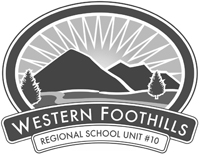 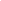                                 Regional School Unit No. 10                                   799 Hancock Street, Suite 1                                 Rumford ME 04276                                Central Office 207-369-5560                              Fax 207-562-7059                                                Buckfield, Hanover, Hartford, Mexico, Roxbury, Rumford, Sumner_____________________________________________________________________________________________________________________RSU #10 is currently looking for plots of land in the Rumford and Mexico area for a site suited for construction of a Department of Education approved school building.  Along with looking at the current Realestate listings, we are inquiring if there are any property up for sale that would meet our criteria. The State Department of Education will be involved in reviewing site selection, design, and programming.  Selected sites must be affordable and easily developed.  The following is the criteria set by the Department of Education and the RSU #10 Building Advisory Committee:  Must be within 3 miles of the bridge between Rumford and Mexico (by Hosmer field)Must be 35 acres or moreMust be close to commercial grade utilities (water, sewer, electricity)  Must not require extensive earthworkMust not require a long driveway to gain accessMust not have any environmental challengesNot located directly on state highways with high speeds or heavy trafficIf you have a plot of land that may meet these criteria please contact:Scott HolmesDirector of Building Grounds and TransportationRSU 10799 Hancock Street, Suite #1Rumford, Maine207-369-5560 Ext 8324